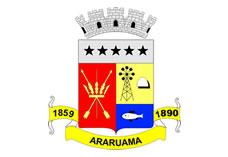 ESTADO DO RIO DE JANEIROPrefeitura Municipal de AraruamaSecretaria Municipal de SAÚDEFUNDO MUNICIPAL DE SAÚDEEXTRATO DO CONTRATO DE AQUISIÇÃO Nº 017/SESAU/2019PARTES: MUNICÍPIO DE ARARUAMA (Contratante) e NOVA TROPICAL DISTRIBUIDORA EIRELI, CNPJ Nº 07.115.829/0001-89 (Contratada).  OBJETO: Aquisição de gêneros alimentícios e material de consumo, visando atender as Unidades de Saúde, Polo da Secretaria Municipal de Saúde, PAM, Saúde Coletiva e CIMI, até 31 de dezembro de 2019, conforme Convite nº 12/2019, processo administrativo nº 42039/2018.VIGÊNCIA: Até 31 de dezembro de 2019.VALOR: R$28.672,00 (vinte e oito mil, seiscentos e setenta e dois reais), sendo os recursos orçamentários e financeiros no exercício 2019 a conta do PT nº 04.001.001.10.301.0043.2122, ED nº 3390300700, Ficha nº 00437, Empenho nº 00273/2019, Fonte de Recursos nº 302 – Transferência Macah;DATA DA CELEBRAÇÃO: 11/06/2019.